Name: ______________________				Class: _________________M8-U2: Notes #6 – Similarity (angles)			Date: __________________Warm-Up:	Similar Figuresa.  Two triangles that are similar have ____________________________.			ANDb.  Corresponding sides are ____________________________________.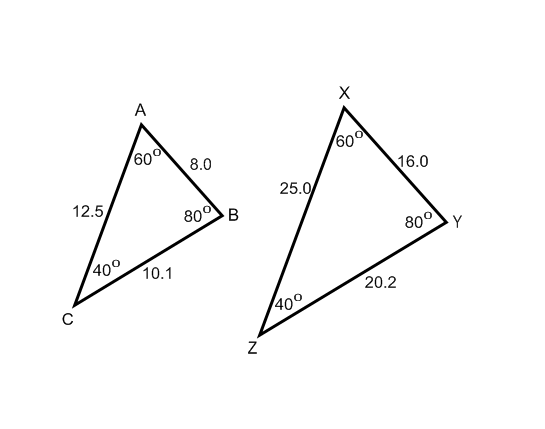 								______								______ 								______Example 1:	Stating that 2 Triangles are Similar, Determine all of the angles in each triangle.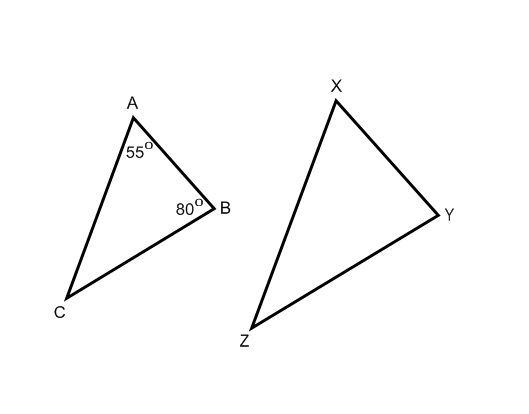 Try It!:a.	, Determine all of the angles in each triangle.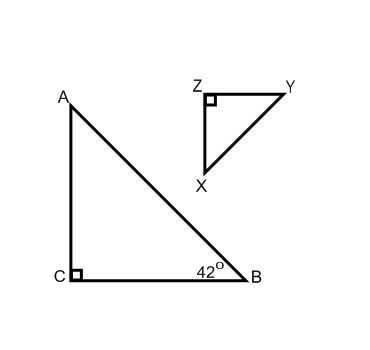 b.	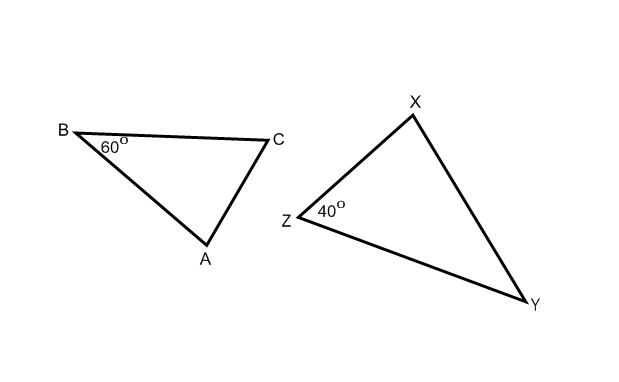 								______								______ 								______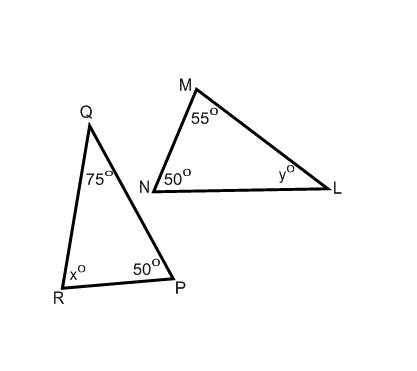 Example 2:	Determining SimilarityAre the following triangles similar? Explain.Try It!: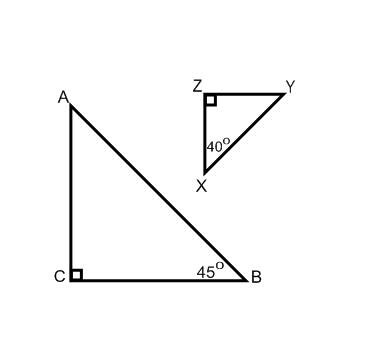 a.	Are the following triangles similar? Explain.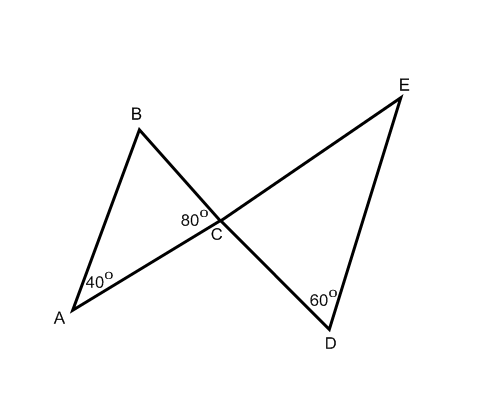 b.	Are the following triangles similar? Explain.Example 3:		In the diagram  and . Are similar? Explain.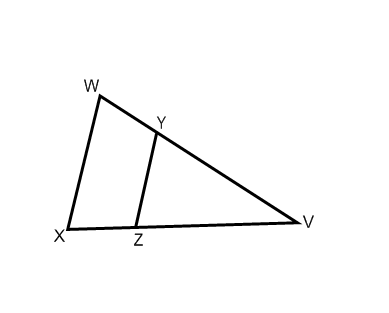 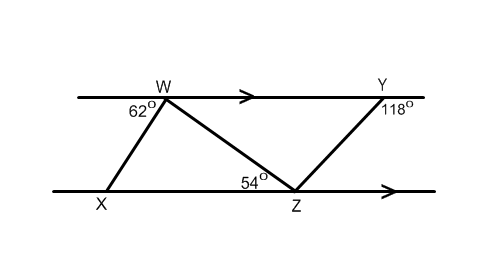 Example 4:Are similar? Explain.